Co je „křest“Co je „křest“? Tak předně, co křest není. Není to „uvedení na trh nového výrobku“, a není to ani „představení nového CD“. Slovo „Křest“ je odvozeno od slova křesťan a slovo "křesťan" zase od slova „Kristus“. Křest (řecky: baptizein) znamená  „ponoření". Ale pro křesťany to není ponoření do vody, ale do "Krista“. Kdybychom byli ponořeni jen do vody, nenazývali bychom se v češtině "křesťané", ale "vodníci" (od vody). My však jsme KŘESŤANÉ (od Krista). Jsme tedy ponořeni do JEŽÍŠE KRISTA! Voda je jen symbol.Ale nebylo to tak vždycky. S křtem začal ještě před Ježíšem Jan. A měl s tím tak velký úspěch, že mu začali říkat Jan Křtitel. Ale byl to jiný druh křtu, než naše dnešní ponoření do Krista. Dnes už se Janův křest, co do obsahu, neprovádí. Co do formy tak ANO. Formou se neliší? Neliší se v provedení. Člověka vždycky strčí do vody. Ale lišil se v obsahu. Jan křtil "NA ODPUŠTĚNÍ HŘÍCHŮ". My křtíme, jak už jsme si řekli, do jména Ježíše, ve kterém jsou naše hříchy odpuštěny. Podívejme se nejprve na ten Janův křest. Proč Jan vlastně křtil?  Vždyť lidé tehdy měli chrám. Měli kněze. Kněží obětovali v chrámu oběti za hřích. Tak proč Janův křest na odpuštění hříchů? Farizeové se na to taky Jana přišli poptat. "Kdo jsi, že křtíš? Kdo ti dal oprávnění?" A Jan odpověděl: "Já jsem jen hlasem - hlasem vašeho svědomí. Hlasem, který na poušti volá: "Čiňte pokání, přiblížilo se Boží království".Protože už za doby Jana chtěli lidé víc než jen přijít do chrámu, tam si koupit obětní holoubata, nebo beránka a přenést své hříchy na něj při jejich oběti za hřích. Bylo to takové neosobní. Rituální. Zautomatizované. Lidé to chtěli cítit. Chtěli aby to bylo jejich osobní rozhodnutí, jejich osobní vyznání. A této jejich potřebě vyšel Jan vstříc tím, že je volal k pokání a ke křtu na odpuštění hříchů.A nyní o Ježíšově křtu. Ježíš a jeho úředníci v Janově křtu pokračovali. Ale trochu jinak. Křtili ve jméno Ježíše. Toho, o kterém Jan řekl: "Toto je ten Beránek poslaný od Boha. Beránek, který sundavá hříchy."  A proto dnes potápíme do jména Ježíš. Do toho nejlepšího jména daného lidem ve kterém je spasení. Pod nebem není lepšího ani jiného jména skrze které bychom byli spaseni.  Když Ježíš po svém vzkříšení odcházel k nebeskému Otci, řekl, abychom křtili do jména Boha Otce, Syna i Ducha svatého. Mt 28:19 Být „pokřtěn ve jméno“, tudíž znamená „být začleněn" do společenství s Otcem, Synem a Duchem svatým.   Ke křtu je třeba změna. Změna mysli. Změna srdce. Ta se projeví tak, že se o Boha přestaneme zajímat jen tak mimochodem a začne pro nás  být "všechno ve všem". Do té doby byl jedním z našich zájmů, nyní je naším hlavním a ústředním zájmem. Stane se pro nás vším a spatřujeme ho ve všem. Je to tak velká změna, že ji Ježíš a po něm i Petr nazývají "znovuzrození". "Musite se znovu narodit!"  A jak? Ptá se Krista Nikodém - Učitel zákona. A Ježíš přiznává, že z naší strany jde jen o "spoluúčast" a že je třeba pozvání ze strany Boží. Proto později slyšíme naléhavou výzvu: "Uslyšíte-li dnes Boží hlas,  nezatvrzujte svá srdce" a řekněte Bohu své "ANO". Z naší strany to bude vyjádřeno vodou křtu a z Boží darem Ducha. Proto říká Ježíš Nikodémovi: "Amen, amen, pravím tobě, nenarodí-li se kdo z vody a z Ducha, nemůže vejít do království Božího." Jan 3:5Co tedy znamená být vkřtěn do Krista? Jak chápat toto "vkristění - pokřtění"? Snad by pomohlo slovo "naroubovat" , nebo "vštípit" srozumitelné pro sadaře, kdy mladá malá vetévka se obřízne a přiváže k ořízlému kmeni velkého stromu a čeká se, dokud ty dva nesrostou v jedno. A nebo příklad adopce, kdy malé dítě se přenese do rodiny ve které se sice nenarodilo, ale která se teď stará o něho a které on dává radost a budoucnost. Taková je radost v nebi, když hříšník činí pokání, když do Boží rodiny přijde nové dítě. Podívejte se teď společně na jednu takovou adopci, která se před 1/4 stoletím povedla a dotyčná Tereza teď, ve svých 28 letech, zpívá píseň radosti. Zpívá ji svým adoptivní rodičům. Je to píseň vděčnosti dítěte, které bylo vštípeno na mámu a tátu a jiných 9 sourozenců. Teď už je dospělé. Terezka se vdala a s rodiči už nebydlí, ale má je ve svém srdci. Stali se součástí její bytosti. Takhle nějak to má mít člověk, který byl křtem propojen s Bohem - tedy se svým otcem, matkou a bratrem, kteří jsou v nebesích. Poslechněme si píseň Terezy Matějkové, mojí sestřenice. Než se vdala, jmenovala se Ptáčková...... mp3 + foto.....Křest je také něco takového. Bůh tě přijímá za dceru, nebo za syna. Ty přijímáš Boha za tátu a za mámu. A spolu s Ním i rodinu Božích dětí. Stáváš se součástí Boží církve. Té viditelné tady a teď i té neviditelné, která už chválí Boha v nebesích. A tvé srdce velmi často začíná zpívat novou piseň. Píseň vděčnosti. Píseň adoptované Terezky nebo Agáty nebo Janičky.Jak se to všechno může stát, páme se spolu s Nikodémem? Ponechme si před očima ještě chvíli ten obraz adopce. Písmo jej také používá. Jak se takové znovuzrození může stát? Často tak, že když už s tím ani nepočítáte nabídnou vám, prima rodinu a vy poznáte jiný svět. A když to vyjde, je to svět super, o kterém se vám jenom snilo. Pěkná rodina, kupa dětí, přijmou vás mezi sebe, fajn rodiče, dům, zahrada, vlastní pokoj, nebo aspoň svůj kout, hodně legrace a taky celý sbor věřících lidí. Najednou má vaše budoucnost naději. Už to není tak, že nevíte, co s vaším životem bude. Najednou víte, proč chodíte do školy a učíte se, najednou víte čím chcete být. Do té doby vám to bylo jedno. Neměli jste budoucnost. Teď máte kolem sebe kupu lidí, kteří vám věří, mají vás rádi a vy se učíte mít rádi je a čím dál víc věcí ve svém životě děláte kvůli nim. Kvůli mámě a kvůli tátovi. Kvůli svému Otci v nebesích. A kvůli jiným Božím dětem. Kvůli sourozencům v Kristu.A tak se přestáváte točit kolem své vlastní osy a začíná být vaše budoucnost spjata s nimi. S NÍM. Váš život začíná mít cíl a naplňuje se smyslem. Komu z vás se to stalo, ví o čem mluvím. Stalo se to mé sestřenici a stalo se to těm, kteří byli přijati za Boží syny a dcery. Přesně ve smyslu biblického textu: Galatským 4:4-7  “Když se však naplnil stanovený čas, poslal Bůh svého Syna ... aby vykoupil ty, kteří jsou zákonu podrobeni, tak abychom byli přijati za syny. Protože jste synové, poslal Bůh do našich srdcí Ducha svého Syna, Ducha volajícího Abba, Otče. A tak už nejsi otrok, nýbrž syn, a když syn, tedy z moci Boží i dědic."Křtěný (vštípený, roubovaný, adoptovaný) člověk musí v Krista věřit.  Celým srdcem věřit.  Má být adoptován do Jeho náruče. To jde jen skrze Ježíše Krista. Když VÍ a VYZNÁVÁ, že Ježíš, ho zná. Že Ježíš za něj umíral. Že Ježíš s ním počítá. Že Ježíš s ním bude do konce života. Toto "dvojité W" - „Vím a Vyznávám“ se rodí ze setkání s Kristem. Z nejrůznějších setkání s Ním. I naše mladá „křtěnka“, si prošla procesem setkání s Kristem. Tak se rodí víra a z víry pak i to "dvojité W" - VÍM a VYZNÁVÁM - to jasné vědění, že ty věci tak jsou. Že Bůh prostě je. A je v Kristu se mnou.Mohu-li tento základ, na němž Janičku dnes budeme křtít, k něčemu přirovnat, pak by to byl vlak. Starodávný vlak. Vlak se třemi vozy. (Prosím o obrázek.)První vůz je parní lokomotiva. Druhý vůz je uhlák - „tendr“. A třetí je poskakující vagón. Jsou spojeny za sebe. Naše pocity a naše víra nejsou nejdůležitější části vlaku. Nejdůležitější je lokomotiva, která nás táhne. A proto již stará Jednota Bratrská za doby svých významných představitelů Augusta, Blahoslava a později Komenského za základ spasení postavila to, co učinil Bůh, ne my. Základem víry jí nebyl třetí vagón lidských pocitů, ani ten druhý - ta člověčí víra sama o sobě, ale ten první - ta Boží milost, která se stala v Kristu Ježíši bez našeho přičinění. Základem křtu je tedy skutečnost, dějinný fakt vykoupení Ježíšem Kristem.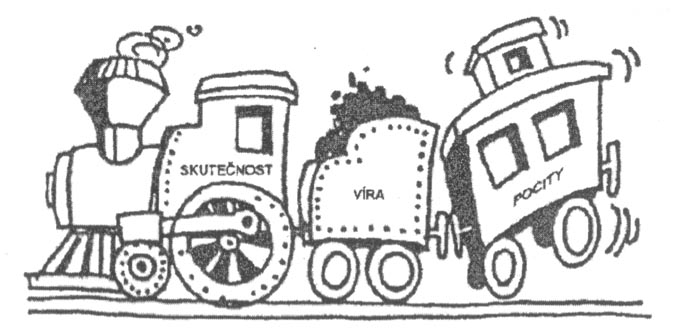 Proto zde dnes zazní "dvojité W" - ta dvě slova: „Vím“ a „Vyznávám“. Věřím (rovnající se Vím) že Bůh i pro mně osobně učinil své spasení. Učinil tak ze svého rozhodnutí a ze své nepochopitelné lásky, přes svého Syna - Ježíše Krista. „Vím, že se to stalo“ a „Vyznávám, že to tak je“. Toto osobní - „Vím“ - vzniká tak, že přijmu biblickou zvěst, jako pravdu. Pravdu především o mně samotném. Pravdu o tom, že jsem hříšný člověk. Pavdu o tom, že takový jaký jsem od své přirozenosti se nemohu Bohu líbit, ani být spasen. To přepevné - „Vím“ - vzniká tak, že přijmu jako pravdu, že i já potřebuji vykupitele. Tak jako se vykupuje zadlužená nemovitost určená k demolici. Tak jako jste kdysi vykoupili zničený a bance propadlý byt vašeho bratra Vládi Blažka a zrekonstruovali jej na krásný byt a my v něm teď bydlíme. Tak Bůh vykoupí i mě a začne s rekonstrukcí. Nejprve revize a oprava nosné konstrukce, pak nová okna, dveře, strop, a pak dojde i na výmalbu. Mluvíme o Ježíši Kristu. O tom, že zaplatil výkupné za můj život. Velmi vysoké. Cena byla stanovena starozákonním tvrdým řádem „život za život“. Jeho smrt na kříži umožnila vykoupení toho, kdo Krista přijme.To jsou ty skutky Boží milosti. Skutečnost, která bez ohledu na naši chvějící se víru a zmítající pocity táhne náš život. Víš o ní? Vyznáváš ji? Znáš Ježíše? Je tvým Vykupitelem? Pokud to vyznáváš a věříš tomu a můžeš to třeba i cítit, DEJ SE POKŘTÍT! Pokud ještě ne, ale něco se ve tvém nitru hnulo, něco zahořelo touhou, mít to, co má mladá Jana, která bude dnes křtěna, popros v modlitbě Ježíše Krista, kterému Otec nebeský nic neodepře, aby ti dal nalézt lokomotivu spasení. V Bibli je záruka vyslovená apoštolem Petrem, že dar spasení si Bůh nenechává sám pro sebe, ale má jej připraven pro mnohé "ŠIROKO DALEKO" (Sk 2). Možná i pro tebe. Proto stojí za to jej hledat, prosit o něj a otevřít své srdce. Snad i tobě zazní ten docela osobní Boží hlas, který říká: „Pojď za mnou“. Uslyšíš-li jej, pak na nic nečekej, chytni Ho za ruku a jdi s Ním kamkoli tě povede.	     Amen